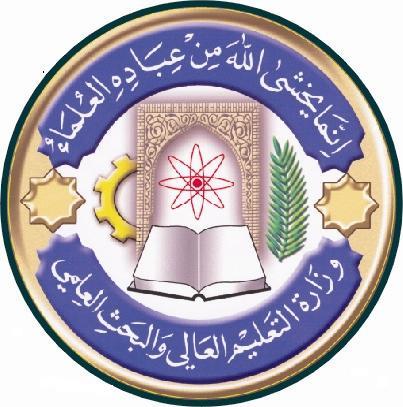 جدول الدروس الاسبوعيجدول الدروس الاسبوعي       توقيع الاستاذ : أ.م.د.حميد مصطفى ناجي الياسري	                                        توقيع العميد : أ.م.د. عقيل الخاقانيCourse Weekly Outline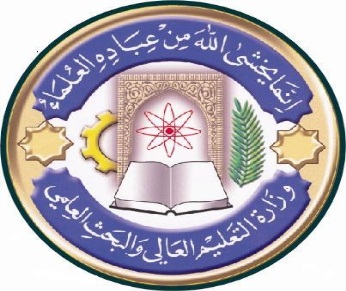 Course Weekly Outlineالاسمحميد مصطفى ناجي الياسريحميد مصطفى ناجي الياسريحميد مصطفى ناجي الياسريحميد مصطفى ناجي الياسريحميد مصطفى ناجي الياسريالبريد الالكترونيHameedm.alyasirip@uokufa.edu.iqHameedm.alyasirip@uokufa.edu.iqHameedm.alyasirip@uokufa.edu.iqHameedm.alyasirip@uokufa.edu.iqHameedm.alyasirip@uokufa.edu.iqاسم المادةالضبط الاجتماعيالضبط الاجتماعيالضبط الاجتماعيالضبط الاجتماعيالضبط الاجتماعيمقرر الفصلالسنويالسنويالسنويالسنويالسنوياهداف المادةتهدف الى تمكين الطلبة من فهم المبادئ الاساسية لفهم طبيعة السلوك الاجتماعي للوصول الى افضل السبل التي تؤدي الى ضبط السلوك الاجتماعي والوصل به الى الرقي الثقافي والاجتماعي وخلق مجتمع متوازن .تهدف الى تمكين الطلبة من فهم المبادئ الاساسية لفهم طبيعة السلوك الاجتماعي للوصول الى افضل السبل التي تؤدي الى ضبط السلوك الاجتماعي والوصل به الى الرقي الثقافي والاجتماعي وخلق مجتمع متوازن .تهدف الى تمكين الطلبة من فهم المبادئ الاساسية لفهم طبيعة السلوك الاجتماعي للوصول الى افضل السبل التي تؤدي الى ضبط السلوك الاجتماعي والوصل به الى الرقي الثقافي والاجتماعي وخلق مجتمع متوازن .تهدف الى تمكين الطلبة من فهم المبادئ الاساسية لفهم طبيعة السلوك الاجتماعي للوصول الى افضل السبل التي تؤدي الى ضبط السلوك الاجتماعي والوصل به الى الرقي الثقافي والاجتماعي وخلق مجتمع متوازن .تهدف الى تمكين الطلبة من فهم المبادئ الاساسية لفهم طبيعة السلوك الاجتماعي للوصول الى افضل السبل التي تؤدي الى ضبط السلوك الاجتماعي والوصل به الى الرقي الثقافي والاجتماعي وخلق مجتمع متوازن .التفاصيل الاساسية للمادةتعليم الطلبة اهم السبل التي يجب معرفتها في ضبط سلوك الافراد وانعاس ذلك على البنية الاجتماعية سياسيا وثقافيا واقتصاديا – بيان دور كل من الدولة بكل مؤسساتها الرسمية وغير الرسمية ، فضلا عن دور الفرد في ممارسة الضبط الاجتماعي – تعريف الطلبة بأهم الوسائل والاشكال والنظريات المختصة في دراسة الضبط الاجتماعي .تعليم الطلبة اهم السبل التي يجب معرفتها في ضبط سلوك الافراد وانعاس ذلك على البنية الاجتماعية سياسيا وثقافيا واقتصاديا – بيان دور كل من الدولة بكل مؤسساتها الرسمية وغير الرسمية ، فضلا عن دور الفرد في ممارسة الضبط الاجتماعي – تعريف الطلبة بأهم الوسائل والاشكال والنظريات المختصة في دراسة الضبط الاجتماعي .تعليم الطلبة اهم السبل التي يجب معرفتها في ضبط سلوك الافراد وانعاس ذلك على البنية الاجتماعية سياسيا وثقافيا واقتصاديا – بيان دور كل من الدولة بكل مؤسساتها الرسمية وغير الرسمية ، فضلا عن دور الفرد في ممارسة الضبط الاجتماعي – تعريف الطلبة بأهم الوسائل والاشكال والنظريات المختصة في دراسة الضبط الاجتماعي .تعليم الطلبة اهم السبل التي يجب معرفتها في ضبط سلوك الافراد وانعاس ذلك على البنية الاجتماعية سياسيا وثقافيا واقتصاديا – بيان دور كل من الدولة بكل مؤسساتها الرسمية وغير الرسمية ، فضلا عن دور الفرد في ممارسة الضبط الاجتماعي – تعريف الطلبة بأهم الوسائل والاشكال والنظريات المختصة في دراسة الضبط الاجتماعي .تعليم الطلبة اهم السبل التي يجب معرفتها في ضبط سلوك الافراد وانعاس ذلك على البنية الاجتماعية سياسيا وثقافيا واقتصاديا – بيان دور كل من الدولة بكل مؤسساتها الرسمية وغير الرسمية ، فضلا عن دور الفرد في ممارسة الضبط الاجتماعي – تعريف الطلبة بأهم الوسائل والاشكال والنظريات المختصة في دراسة الضبط الاجتماعي .الكتب المنهجيةالضبط الاجتماعي .د . صبيح عبد المنعم احمد ، سنة الطبع ،2009الضبط الاجتماعي .د . صبيح عبد المنعم احمد ، سنة الطبع ،2009الضبط الاجتماعي .د . صبيح عبد المنعم احمد ، سنة الطبع ،2009الضبط الاجتماعي .د . صبيح عبد المنعم احمد ، سنة الطبع ،2009الضبط الاجتماعي .د . صبيح عبد المنعم احمد ، سنة الطبع ،2009المصادر الخارجيةمبادئ علم الاجتماع د.احمد رأفت عبد الجواد ، مكتبة نهضة الشرق ، جامعة القاهرهمبادئ علم الاجتماع د.احمد رأفت عبد الجواد ، مكتبة نهضة الشرق ، جامعة القاهرهمبادئ علم الاجتماع د.احمد رأفت عبد الجواد ، مكتبة نهضة الشرق ، جامعة القاهرهمبادئ علم الاجتماع د.احمد رأفت عبد الجواد ، مكتبة نهضة الشرق ، جامعة القاهرهمبادئ علم الاجتماع د.احمد رأفت عبد الجواد ، مكتبة نهضة الشرق ، جامعة القاهرهتقديرات الفصلالفصل الدراسيالمختبرالامتحانات اليوميةالمشروعالامتحان النهائيتقديرات الفصل40%-10%-50%معلومات اضافيةيعتمد التدريسي على مصادر اخرى من شيكة المعلومات الدولية (الانترنيت)يعتمد التدريسي على مصادر اخرى من شيكة المعلومات الدولية (الانترنيت)يعتمد التدريسي على مصادر اخرى من شيكة المعلومات الدولية (الانترنيت)يعتمد التدريسي على مصادر اخرى من شيكة المعلومات الدولية (الانترنيت)يعتمد التدريسي على مصادر اخرى من شيكة المعلومات الدولية (الانترنيت)الاسبوعالتاريخالمادة النظريةالمادة العلميةالملاحظات125/9/2014مفهوم الضبط الاجتماعي22/10/2014تطور الضبط الاجتماعي39/10/2014اشكال الضبط الاجتماعي 416/10/2014اهداف الضبط الاجتماعي523/10/2014النزعة الاجتماعية والضبط الاجتماعي|630/10/2014التاثير والضبط الاجتماعي76/11/2014النظريات والضبط الاجتماعي813/11/2014النظام الطبيعي والضبط لاجتماعية920/11/2014مصادر القوة1027/11/2014الانحراف والضبط الاجتماعي114/12/2014الانحلال الاجتماعي والضبط الاجتماعي1211/12/2014اشكال الانحلال والضبط الاجتماعي1318/12/2014التغير والضبط الاجتماعي1425/12/2014القوة والضبط الاجتماعي151/1/2014مفهوم الانثروبولوجيا168/1/2014مصادر الضبط الاجتماعيعطلة نصف السنةعطلة نصف السنةعطلة نصف السنةعطلة نصف السنةعطلة نصف السنة1715/1/2015النظام الاجتماعي والضبط الاجتماع1822/1/2015النظام الاجتماعي ونماذج التضامن1929/1/2015التنظيم الاجتماعي والبيروقراطي وصلته بالضبط الاجتماعي205/2/2015الدولة والضبط الاجتماعي2112/2/2015القانون واثره في الضبط لاجتماعي2219/2/2015القيادة وتحريك الفعل الاجتماعي2326/2/2015القيادة والضبط الاجتماعي245/3/2015التربية والضبط الاجتماعي2512/3/2015النسق التربوي2619/3/22015الرأي العام2726/3/2015الطرق الشعبية وتعدد ادوارها282/4/2015نظريات التغير الاجتماعي299/4/2015الايدلوجيا والضبط الاجتماعي 3016/4/2015الاخلاق ومظاهر الضبط الاجتماعي317/5/2015المعايير والضبط الاجتماعي3214/5/2015الدين والضبط الاجتماعيCourse InstructorHammed  Mustafa Naji  Alyasiri Hammed  Mustafa Naji  Alyasiri Hammed  Mustafa Naji  Alyasiri Hammed  Mustafa Naji  Alyasiri Hammed  Mustafa Naji  Alyasiri E_mailHameedm.alyasiri@uokufa.edu.iqHameedm.alyasiri@uokufa.edu.iqHameedm.alyasiri@uokufa.edu.iqHameedm.alyasiri@uokufa.edu.iqHameedm.alyasiri@uokufa.edu.iqTitleSocial regulatingSocial regulatingSocial regulatingSocial regulatingSocial regulatingCourse CoordinatorSocial regulatingSocial regulatingSocial regulatingSocial regulatingSocial regulatingCourse ObjectiveIs to give the correct idea about the behaviors of the social system , the concepts relating by this idea and to try how can we understand that , and in order to create good social system . Is to give the correct idea about the behaviors of the social system , the concepts relating by this idea and to try how can we understand that , and in order to create good social system . Is to give the correct idea about the behaviors of the social system , the concepts relating by this idea and to try how can we understand that , and in order to create good social system . Is to give the correct idea about the behaviors of the social system , the concepts relating by this idea and to try how can we understand that , and in order to create good social system . Is to give the correct idea about the behaviors of the social system , the concepts relating by this idea and to try how can we understand that , and in order to create good social system . Course DescriptionThis subject is aim to the incurred  the active role of both the state and people , by the formal institutions of state such as  : low , power , judge , and informal institutions as example : moral , customary rules , rituals .   This subject is aim to the incurred  the active role of both the state and people , by the formal institutions of state such as  : low , power , judge , and informal institutions as example : moral , customary rules , rituals .   This subject is aim to the incurred  the active role of both the state and people , by the formal institutions of state such as  : low , power , judge , and informal institutions as example : moral , customary rules , rituals .   This subject is aim to the incurred  the active role of both the state and people , by the formal institutions of state such as  : low , power , judge , and informal institutions as example : moral , customary rules , rituals .   This subject is aim to the incurred  the active role of both the state and people , by the formal institutions of state such as  : low , power , judge , and informal institutions as example : moral , customary rules , rituals .   TextbookSocial regulating , Ph.D. Sabeeh Abid Al Munem Ahmed , 2009Social regulating , Ph.D. Sabeeh Abid Al Munem Ahmed , 2009Social regulating , Ph.D. Sabeeh Abid Al Munem Ahmed , 2009Social regulating , Ph.D. Sabeeh Abid Al Munem Ahmed , 2009Social regulating , Ph.D. Sabeeh Abid Al Munem Ahmed , 2009ReferencesSocial science principles  ,Ph.D. Ahmed Rafa Abid Al Jawad, library of Nahdhat Al Sharq , Gairo Social science principles  ,Ph.D. Ahmed Rafa Abid Al Jawad, library of Nahdhat Al Sharq , Gairo Social science principles  ,Ph.D. Ahmed Rafa Abid Al Jawad, library of Nahdhat Al Sharq , Gairo Social science principles  ,Ph.D. Ahmed Rafa Abid Al Jawad, library of Nahdhat Al Sharq , Gairo Social science principles  ,Ph.D. Ahmed Rafa Abid Al Jawad, library of Nahdhat Al Sharq , Gairo Course AssessmentTerm TestsLaboratoryQuizzesProjectFinal ExamCourse Assessment(40%) (0%)(10%)---- (50%)General NotesStuctor may depend on other sources as (Internet )  Stuctor may depend on other sources as (Internet )  Stuctor may depend on other sources as (Internet )  Stuctor may depend on other sources as (Internet )  Stuctor may depend on other sources as (Internet )  weekDateTopics CoveredLab. Experiment AssignmentsNotes1concept of social control2evolution of social control3forms of social control4social control targets5sociability and social control6influence and social control7theories and social control8natural order and adjustment of social9sources of power10deviation and social control11social disintegration and social control12forms of decay and social control13change and social control14power and social control15concept of anthropology16social control sourcesHalf-year BreakHalf-year BreakHalf-year BreakHalf-year BreakHalf-year Break17social order and control meeting18social order and solidarity models19social organization and bureaucracy and its relevance to social exactly20state and social control21law and its impact on the setting of the social22leadership and move the social action23leadership and social control24education and social control25Educational half26public opinion27popular ways and multiple roles28theories of social change29ideology and social control30morality and manifestations of social control31standards and social control32religion and social control